http://www.folhauberaba.com.br/noticias/coluna-mozart-jr-sem-censura-201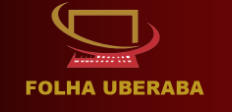 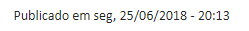 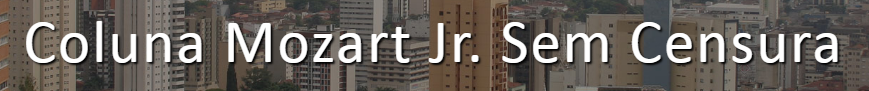 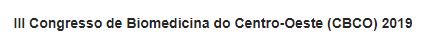 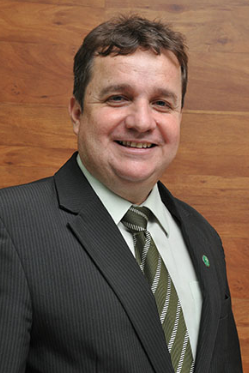 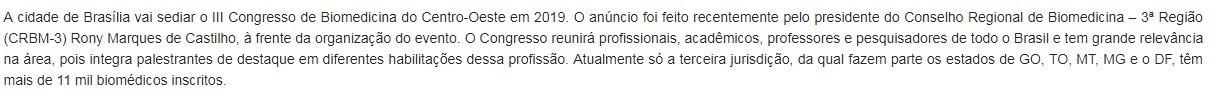 